Inschrijfformulier 
Gewoon Lekker Duiken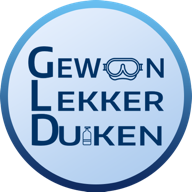 
Door ondertekening van dit formulier word je lid van Gewoon Lekker duiken. Je verklaart dat je bekend met en akkoord gaat met ons huishoudelijk reglement en statuten. In onze privacyverklaring staat hoe we omgaan met je persoonsgegevens.Graag aankruisen als je het eens bent met onderstaande punten:Bij kinderen jonger dan 16 jaar ook een handtekening van een van de ouders. Doorlopende machtiging 		SEPA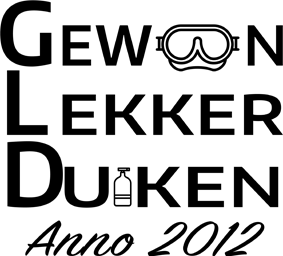 Door ondertekening van dit formulier geeft u toestemming aan Gewoon Lekker Duiken doorlopende incasso-opdrachten te sturen naar uw bank om een bedrag van uw rekening af te schrijven wegens contributie en uw bank om doorlopend een bedrag van uw rekening af te schrijven overeenkomstig de opdracht van Gewoon Lekker Duiken.Als u het niet eens bent met deze afschrijving kunt u deze laten terugboeken. Neem hiervoor binnen acht weken na afschrijving contact op met uw bank. Vraag uw bank naar de voorwaarden.Print dit formulier en vul alle gegevens in. Scannen en opsturen kan naar secretaris@gewoonlekkerduiken.nl  Je bent zelf verantwoordelijk voor het doorgeven van wijzigingen in je gegevens en noodcontact.We gaan ervan uit dat je (medisch) geschikt bent om te duiken en je houdt aan je  breveteisen. 
Alle duiken geschieden op eigen risico.NaamAdresPostcodeWoonplaatsGeboortedatumE-mailadresTelefoon / MobielNoodnummer Relatie tot noodnummerDuikniveau Aantal duikenZijn er nog speciale zaken of opmerkingen waarvan GLD  op de hoogte moet zijn in verband met veiligheid bij deelname aan (duik)activiteiten? Ik ga akkoord met het gebruiken van mijn persoonsgegevens met het doel zoals opgenomen in de privacyverklaring (o.a. informeren over activiteiten). Hierbij geef ik GLD toestemming om mijn beeltenis op video- en fotomateriaal te gebruiken voor promotionele doeleinden, bijvoorbeeld op de website en sociale media.Ik wil toegevoegd worden aan de GLD whatsapp-groep waarin informatie wordt gegeven bijvoorbeeld over wijziging van duikstekken en herinnering voor inschrijving aan activiteiten. Datum ondertekeningHandtekeningNaamGewoon Lekker DuikenAdresAkkerdistel 205071 HS  UDENHOUTLandNederlandIncassant IDKenmerk machtigingContributie GLDNaamAdresPostcodeWoonplaatsLandRekeningnummer [IBAN]Plaats en datumHandtekening